BUCS Cross Country Championships 2024-25 Bid Questionnaire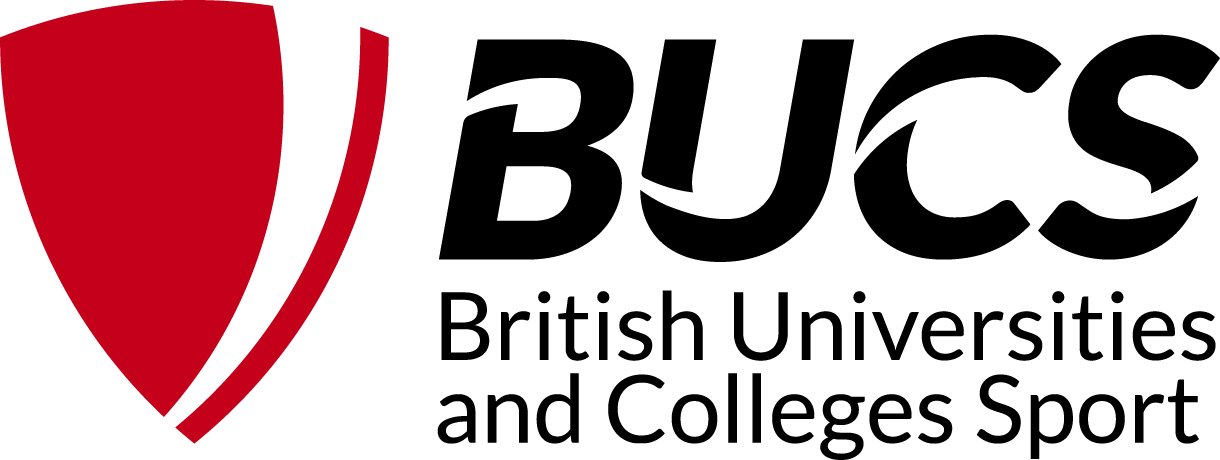 Deadline for Submission: Friday 26th July 2024Applicants should complete this questionnaire and send a proposed budget as a minimum. Additional documents may be included as attachments for supporting evidence.The following information details the criteria BUCS will use in evaluating bids.Venue Facilities; confidence all technical specifications detailed in this bid questionnaire can be met and delivered on time and in a professional manner.Location; including the proximity of the nearest town or city, accessible main roads and parking, and requirement for a range of accommodation options.Finance; preference is given to the host which provides the best value for money. The host venue is required to meet all of their financial obligations. Please return completed bid questionnaires as a PDF document to maddi.cannell@bucs.org.uk by 17:00 on Friday 26th July 2024.BUCS Cross Country Championships 2024-25Event CriteriaStatusThe BUCS Cross Country Championships are the annual National Championships for Higher Education athletes. In 2023- 24, Temple Newsam, Leeds hosted the BUCS Cross-Country Championships on the 3rd February 2024. This one-day event saw 2,000 students from across the UK, come together to enjoy a competitive and exciting Cross-Country Championships. You can see a link to the 2023-24 event here.BUCS Cross-Country is one of the biggest and best events in the BUCS calendar and we are excited to receive applications to host in partnership with any interested University Athletic Union and/or University Sports Department.FormatThe one-day event currently features four races;Men’s Long: Circa 10km [BUCS Points Available]Men’s Short: 7-8kmWomen’s Long: 7-8km [BUCS Points Available]Women’s Short: 6-7.5km [BUCS will apply for and obtain the necessary race permit]	DatesIdeally the competition will take place on Saturday 1st February 2025. The date is set according to advice from the Home Nation Athletics Bodies to avoid a clash with other major endurance events.Host venueOne venue is required but joint bids from neighbouring Universities will also be accepted. The venue should accommodate around 2000 competitors, 250 additional spectators and 50 event staff.The venue should be accessible to all individuals, e.g. accessible toilets, access routesTimetableOfficials / MarshalsThose bidding for the Championships are responsible for sourcing all officials.The Officials required are as follows:X1 Race Referee Level 3 or 4X1 Assistant RefereeX1 Chief Timekeeper Level 3 or 4X2 Timekeepers/RecordersX1 Chief Finish Co-OrdinatorX2 Line Judge/RecordersX1 Chief Starter Level 3 or 4X1 Chief Start Co-ordinatorX1 Clerk of CourseX4 Finish Area Team (N.B. some of these roles could be filled by volunteers familiar with Cross Country)X6 Start Team (N.B. some of these roles could be filled by volunteers familiar with Cross Country)The successful applicant will also need to utilise volunteer marshals to supplement the Officials at the Championships. Marshals are required in the following areas:At least x10 Course Marshals (in the 2024 event at Leeds approximately 30 marshals were utilised on the course)The successful applicant needs to contact the Home County or County Officials Secretary or Regional Officials Secretary in England to source officialsEngland AthleticsCounty Officials’ Secretaryhttps://d1laub10p5ibfa.cloudfront.net/2024/02/CofSec-List-Updated-080224.pdfTri-regional Secretary contact details:Northern – tronorth@gmail.comMidlands and Southwest – midsswsecretary@gmail.comSouthern – elsesec2022@gmail.comIn Wales, Scotland or Northern Ireland the successful applicant should look for more information on the following Home Nations webpages:Welsh Athleticshttps://www.welshathletics.org/en/page/official-s-resourcesScottish Athleticshttps://www.scottishathletics.org.uk/officials/Athletics Northern Irelandhttps://athleticsni.org/OfficialsBUCS can help with securing officials if the successful applicant is struggling to secure officials.Event BudgetBUCS will cover costs for the results service, medical cover, officials’ expenses and associated costs. Hosts are expected to cover venue/facilities costs. This includes indoor space for spectators and competitors. All costs to be covered by BUCS will need invoices/receipts.Hosts are encouraged to generate additional funding from other supporters. All additional funding must be cleared by the BUCS Office, to ensure compatibility with existing sponsors.A proposed budget MUST be submitted with application.For further information please see the UKA – Guide to Cross Country Event Organisation * It is expected that the host provides & finances this, however this can be discussed with BUCS.Please return completed bid questionnaires as a PDF document to maddi.cannell@bucs.org.uk by 17:00 on Friday 26th July 2024.If you have any questions in the meantime, please do not hesitate to get in contact.Ideally the competition will take place on Saturday 1st February 2025. Tuesday 14th May 2024Bid Questionnaire available to completeFriday 26th July 2024 17:00Deadline for submission of Bid QuestionnaireSeptember 2024Host venue announced1.0 Venue LiaisonYou are required to provide the name and contact details of a Venue Liaison who will be the main point of contact for BUCS. This person will be responsible for all venue communication, sending of information and adhering to deadlines.1.0 Venue LiaisonYou are required to provide the name and contact details of a Venue Liaison who will be the main point of contact for BUCS. This person will be responsible for all venue communication, sending of information and adhering to deadlines.Name of InstitutionName of Lead ContactJob title / positionOffice phone numberMobile phone numberE-mail address2.0 GuarantorIf this application is completed by a University Athletics Club the bid requires the endorsement and support of the institution’s Athletic Union or Sports Department Director of Sport (or similar). 2.0 GuarantorIf this application is completed by a University Athletics Club the bid requires the endorsement and support of the institution’s Athletic Union or Sports Department Director of Sport (or similar). Name of staff memberJob titleOffice phone numberE-mail address3.0 Venue: ServicesThe following areas are essential to the competition elements of the event. Please attach a site map.3.0 Venue: ServicesThe following areas are essential to the competition elements of the event. Please attach a site map.3.0 Venue: ServicesThe following areas are essential to the competition elements of the event. Please attach a site map.3.0 Venue: ServicesThe following areas are essential to the competition elements of the event. Please attach a site map.3.0 Venue: ServicesThe following areas are essential to the competition elements of the event. Please attach a site map.3.0 Venue: ServicesThe following areas are essential to the competition elements of the event. Please attach a site map.AreaSpecification requiredCan provide?
(yes / no)Provision / description [Include distance from course start/ finish area]Responsibility to organiseResponsibility
to finance3.1 Changing RoomsMale / Female and Gender Neutral with hot showers. These can be away from the main race area but must be signposted.HostHost3.2 ToiletsFor event staff, spectators and competitors. 30 toilets and 3 urinal units will be required.A separate indoor toilet must be available for anti-doping. If you are unable to meet this, please detail plans and capacity to hire facilities for the event. Host and BUCSBUCS 3.3 CateringHot and cold food and drink available.Designated packed lunch option or lunch distribution system for event personnel advantageous. HostBUCS/Competitors/Spectators3.4 Drinking waterAccess to drinking water for competitors, volunteers and staff.HostHost3.5 Car parkingFor up to 100 cars and roughly 20 coaches drop off. HostHost3.6 Indoor spaceMinimum sports hall size for inclement weather & signposting to this facility.Please detail any additional private and non-private indoor space that can be used for welfare spaces and religious purposes for staff and participants and the distance of these to the event. HostHost3.7 TimetablePlease attach a schedule for the day, including the timings of the races & all aspects of the pre-event & event (access times, course markings timings etc)HostN/A3.8 BUCS Timing RequirementsA chip timing service is requiredPlease confirm that these set up times can be met.BUCS set up – 2pm on the day prior to the eventRace day – 7am-6pm HostBUCS4.0 Venue: Course InformationPlease attach proposed course maps. 4.0 Venue: Course InformationPlease attach proposed course maps. 4.0 Venue: Course InformationPlease attach proposed course maps. 4.0 Venue: Course InformationPlease attach proposed course maps. 4.0 Venue: Course InformationPlease attach proposed course maps. 4.0 Venue: Course InformationPlease attach proposed course maps. Is permission attained to use the land? Yes    No Is permission attained to use the land? Yes    No Is permission attained to use the land? Yes    No Is permission attained to use the land? Yes    No Is permission attained to use the land? Yes    No Is permission attained to use the land? Yes    No Has the course been inspected by a UKA accredited official?  Yes  No Has the course been inspected by a UKA accredited official?  Yes  No Has the course been inspected by a UKA accredited official?  Yes  No Has the course been inspected by a UKA accredited official?  Yes  No Has the course been inspected by a UKA accredited official?  Yes  No Has the course been inspected by a UKA accredited official?  Yes  No Has the course been used previously for other major Championships Yes  No If yes, please provide details: Has the course been used previously for other major Championships Yes  No If yes, please provide details: Has the course been used previously for other major Championships Yes  No If yes, please provide details: Has the course been used previously for other major Championships Yes  No If yes, please provide details: Has the course been used previously for other major Championships Yes  No If yes, please provide details: Has the course been used previously for other major Championships Yes  No If yes, please provide details: AreaSpecification requiredCan provide?
(yes / no)Provision / descriptionResponsibility to organiseResponsibility to finance4.1 Location of CourseAppropriate for Cross Country. HostHost4.2 Length of Course 3 distances required10km (Men’s Long)7-8km (Men’s Short and Women’s Long)6-7km (Women’s Short)HostHost4.3 Course SpecificationCourses must conform to UKA regulations. It should be a minimum of county standard and a challenging course for a range of abilities from amateur to elite level runners.Start Area – The start area should be positioned to prevent any sudden narrowing for at least 400m. Pens are optional at the start line but are advised.Finish Area – Long, spacious finish area (not on a downward slope)A suitable outdoor/indoor warm up area is required. HostN/A4.4 Vehicle AccessEmergency and delivery vehicles must be able to access the course. HostN/A4.5 Rubbish / recycling pointsAdequate rubbish bins and recycling points distributed across the venue(s) and site.HostHost4.6 BUCS HubVolunteer and official roomPrivate Medical treatment roomHostHost4.7 Event ControlIndoor room for registration and event management. Tables, chairs, power supply, internet provision. Ideally a view of the finish area.HostHost5.0 Equipment5.0 Equipment5.0 Equipment5.0 Equipment5.0 Equipment5.0 EquipmentAreaSpecification requiredCan provide?
(yes / no)Provision / descriptionResponsibility to organiseResponsibility to finance5.1 Course SpikesEnough for course setting and keeping spectators behind.Host Host & BUCS*5.2 Course TapeEnough for course setting and keeping spectators behind. Some BUCS tape will be provided.Host Host & BUCS*5.3 Commentator and PA systemPrimarily for Start / FinishRoving mic preferredHostHost & BUCS*5.4 Start / Finish ArchInflatable is desirable. Start line to be a minimum of 30 metres wide.HostHost & BUCS5.5 TimingRace numbers and timing systemBUCSBUCS5.6 RadiosBUCS to provide radios. BUCSBUCS5.7 PresentationPresentation area and podiumBUCS can bring a presentation table and signage but there will need to be suitable space and facilities for this. Host & BUCSHost & BUCS6.0 Personnel6.0 Personnel6.0 Personnel6.0 Personnel6.0 Personnel6.0 PersonnelAreaSpecification requiredCan provide?
(yes / no)Provision / descriptionResponsibility to organiseResponsibility to finance6.1 StaffingStaffing must be detailed, including roles, responsibilities and number of staff. Please note that the below list is not exhaustive, and it outlines who is in charge of recruiting said staff.Provisional roles are: Registration / Results / Presentation – BUCSRace Referee - HostStarter - HostClerk of Course - HostCourse Marshals – HostRace Officials – Host Race Announcer – HostGeneral Volunteers – Host (specific volunteer role manage starting pen necessary)HostBUCS6.2 Site Stewards
(volunteers)Site entry points to be staffed at all times during event to direct and control vehicle movements. Please detail requirements you feel are necessary.HostN/A6.3 SecurityOvernight security to patrol event build as required. BUCS to agree timings with host.HostHost7.0 Accommodation7.0 Accommodation7.0 Accommodation7.0 Accommodation7.0 Accommodation7.0 AccommodationAreaSpecification requiredCan provide?
(yes / no)Provision / descriptionResponsibility to organiseResponsibility to finance7.1 AccommodationRecommendation of local hotel accommodation with discount rates for Event PersonnelBUCSBUCS7.2 Competitor accommodationRecommendation of a range of accommodation options for travelling competitors. Booking discounts available.CompetitorsCompetitors8.0 Health & Safety8.0 Health & Safety8.0 Health & Safety8.0 Health & Safety8.0 Health & Safety8.0 Health & SafetyAreaSpecification requiredCan provide?
(yes / no)Provision / descriptionResponsibility to organiseResponsibility to finance8.1 Risk AssessmentRisk Assessment & safety information for venue & additional facilitiesHostN/A8.2 Site MapsProposed site map showing intended layout of course, car parking plan & location of other amenitiesHostN/A8.3 Medical CoverProposed required medical personnel for event (based on previous similar scale events hosted)Host/BUCSBUCS8.4 EvacuationEvacuation plans in the case of an emergency.HostN/A9.0 External Activity - Commercial9.0 External Activity - Commercial9.0 External Activity - CommercialPlease list any proposed supporters or partners (subject to BUCS approval)Please list any proposed supporters or partners (subject to BUCS approval)Please list any proposed supporters or partners (subject to BUCS approval)OrganisationBusiness TypeType of Support (Financial, value in kind, service)10.0 Additional informationPlease provide details of any additional information to support your application. Attach additional documents if required. For example;Previous experience of organising or hosting similar eventsStaffing plan for the day (including roles and numbers of staff)Special skills, qualities and services you can bring to the eventAdded benefits to BUCS, our volunteers and staff, and our member institutionsEnhancements to the competitor and spectator experienceSite maps with proposed locations of course, parking, access routes, access to amenities (water, changing etc)11.0 FinanceThe host venue will be financially responsible for the provision of all the areas listed in the bid questionnaire, unless stated otherwise.When submitting a bid, you should identify the costs associated and how you will meet these financial responsibilities. Please attached a proposed budget to your bid.BUCS will cover reasonable catering costs for volunteers and staff while at the event.BUCS will cover reasonable travel and accommodation costs for volunteers and staff while at the event.BUCS will cover medical personnel costs.If you wish to have other contingency costs included, please details these.